Cedar Polka Fest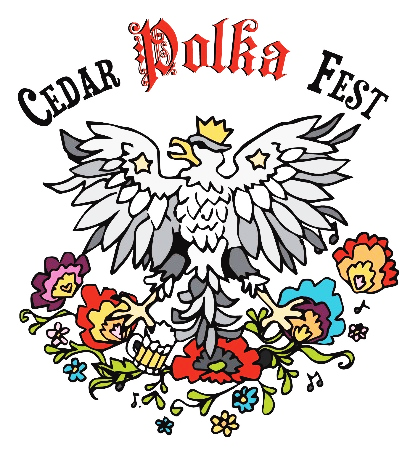 Craft Show & Farmers Market RegistrationSunday, August 25th, 202410 am - 3 pmThe Cedar Polka Fest Craft Show & Farmers Market will be held in conjunction with the Cedar Polka Fest. The show will be located on Railroad Avenue and Sullivan St. outside of the Polka Fest tent. No buy/sell or manufactured work will be allowed. Vendor Guidelines:Booth fee is $25.00 before August 1st. Late registration after August 1st is $40.00Set up begins at 7:30 am. Tear down is no earlier than 3 pm.Booth space is 10 x 10. No stakes allowed to anchor your booth; weights are advised. Vendors are responsible for their own set up & tear down.Sorry electric is not available.Booth fees are non-refundable & non- transferable.Vendor Agreement:I have read the enclosed information and agree to abide by all conditions.I agree to hold Cedar Polka Fest/Cedar Chamber of Commerce, event administrators and their agents thereof free from any and all liability including, my display and merchandise.Please complete the registration below. Include with your completed registration your booth fee of $25 (check payable to Cedar Chamber of Commerce) Deadline Early Registration August 1st, 2024.   Deadline Late Registration August 10,2024.  Please Print.****************************************************************************** Name ________________________________________________________________________ Address ______________________________________________________________________ City __________________________________ State ______________ Zip _________________ Telephone _____________________ E-Mail _________________________________________ Signature ______________________________________ Date ___________________________ Please give a brief description of your craft items: _____________________________________
______________________________________________________________________________
______________________________________________________________________________
Completed application to: Brenda Hillman, 9104 S. Kasson St, Cedar MI. 49621. Questions to bkhillman89@hotmail.com or 586-718-9930.